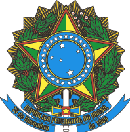 MINISTÉRIO DA EDUCAÇÃOInstituto Federal de Educação, Ciência e Tecnologia do Espírito SantoCAMPUS PIÚMAANEXO IIREQUERIMENTO DE MATRÍCULA DO EDITAL Nº 07 de 2024A confirmação da matrícula está condicionada à existência de vagas e à análise e aprovação da documentação comprobatória, prevista no Edital.Piúma-ES,	de	          de 2024.
________________________________________________________Assinatura do(a) candidato(a) ou responsável legalEu:Eu:Eu:Data de Nascimento: 	/	/ 	Nome social:Nome social:Nome social:Naturalidade:Cor/raça: ( ) Amarela ( ) Branca ( ) Indígena ( ) Parda ( ) PretaCor/raça: ( ) Amarela ( ) Branca ( ) Indígena ( ) Parda ( ) PretaCor/raça: ( ) Amarela ( ) Branca ( ) Indígena ( ) Parda ( ) PretaNacionalidade:Endereço:Endereço:NºComplemento:BairroBairroBairroCEP:Cidade/Estado:Cidade/Estado:Procedência:( ) Urbana ( ) RuralSexo: (  ) M ( ) FCom quem reside: ( ) Pais ( ) Pai ( ) Mãe ( ) Cônjuge ( ) Outros, especificar:Com quem reside: ( ) Pais ( ) Pai ( ) Mãe ( ) Cônjuge ( ) Outros, especificar:Com quem reside: ( ) Pais ( ) Pai ( ) Mãe ( ) Cônjuge ( ) Outros, especificar:Com quem reside: ( ) Pais ( ) Pai ( ) Mãe ( ) Cônjuge ( ) Outros, especificar:CPF:Celular:Tel. fixo:Tipo Sangue:Profissão:É aluno trabalhador? ( )Sim ( )NãoEstado Civil:N.º de filhos:Renda Familiar Per Capita (renda total da família dividida pelo nº de pessoas dessa família):( ) 0<RFP<=0,5	( ) 0,5<RFP<=1	( ) 1,0<RFP<=1,5	( ) 1,5<RFP<=2,5	( ) 2,5<RFP<=3,5 ( ) RFP>3,5Renda Familiar Per Capita (renda total da família dividida pelo nº de pessoas dessa família):( ) 0<RFP<=0,5	( ) 0,5<RFP<=1	( ) 1,0<RFP<=1,5	( ) 1,5<RFP<=2,5	( ) 2,5<RFP<=3,5 ( ) RFP>3,5Renda Familiar Per Capita (renda total da família dividida pelo nº de pessoas dessa família):( ) 0<RFP<=0,5	( ) 0,5<RFP<=1	( ) 1,0<RFP<=1,5	( ) 1,5<RFP<=2,5	( ) 2,5<RFP<=3,5 ( ) RFP>3,5Renda Familiar Per Capita (renda total da família dividida pelo nº de pessoas dessa família):( ) 0<RFP<=0,5	( ) 0,5<RFP<=1	( ) 1,0<RFP<=1,5	( ) 1,5<RFP<=2,5	( ) 2,5<RFP<=3,5 ( ) RFP>3,5E-mail:Nome da mãe:Nome da mãe:Nome da mãe:Tel.:Nome do pai:Nome do pai:Nome do pai:Tel.:E-mail mãe:E-mail mãe:E-mail pai:E-mail pai:Responsável pelo aluno:Responsável pelo aluno:Responsável pelo aluno:Grau de parentesco:E-mail do responsável:CPF:Endereço, se diferente do aluno:NºBairroCEP:Cidade/Estado:Procedência: ( ) Urbana ( ) RuralAssinale o tipo de vaga concorrida: ( ) Modalidade 9: Ampla ConcorrênciaAssinale o tipo de vaga concorrida: ( ) Modalidade 9: Ampla ConcorrênciaNecessidades específicas: (  ) Deficiência Visual – Cegueira,(  ) Deficiência Visual - Baixa Visão,(  ) Deficiência Intelectual, (  ) Deficiência Auditiva, (  ) Surdez - Faz uso da Libras? ( ) Sim ( ) Não, (  ) Surdocegueira, (  ) Altas habilidades/ Superdotação, (  ) Transtornos Globais do Desenvolvimento (TGD)/ Transtorno do Espectro Autista (TEA) - Especificar:(  ) Deficiência Múltipla - Especificar: (  ) Deficiência Física - Especificar:Necessidades específicas: (  ) Deficiência Visual – Cegueira,(  ) Deficiência Visual - Baixa Visão,(  ) Deficiência Intelectual, (  ) Deficiência Auditiva, (  ) Surdez - Faz uso da Libras? ( ) Sim ( ) Não, (  ) Surdocegueira, (  ) Altas habilidades/ Superdotação, (  ) Transtornos Globais do Desenvolvimento (TGD)/ Transtorno do Espectro Autista (TEA) - Especificar:(  ) Deficiência Múltipla - Especificar: (  ) Deficiência Física - Especificar:Venho requerer matrícula para o Curso de Engenharia de PescaTurno Integral